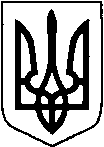 КИЇВСЬКА ОБЛАСТЬТЕТІЇВСЬКА МІСЬКА РАДАVІІІ СКЛИКАННЯОДИНАДЦЯТА  СЕСІЯ                                    ПРОЕКТ  Р І Ш Е Н Н Я
02.11.2021 р.                                   №   -11-VIIІПро укладання попереднього договору орендина користування земельною  ділянкою по Тетіївській міській раді.                     Розглянувши заяви громадян, керуючись Земельним кодексом України та Законом України „Про місцеве самоврядування в Україні”, Законом України „Про оренду землі”, ст.288 Податкового кодексу України та в інтересах Тетіївської міської  територіальної громади, Тетіївська міська радаВИРІШИЛА : 1. Розірвати попередній договір оренди № 348 від 05.05.2021 року на земельну ділянку  на території Тетіївської міської ради в с. Бурківці  площею 11,00 га кадастровий номер 3224684000:03:008:0001  з:Михалевичем Іваном Йосиповичем з 01.11.2021 року за згодою. 2.Укласти попередній договір оренди з громадянином,  що використовує землі комунальної власності Тетіївської міської ради  с. Теліжинці  по вул. Калиновій, б/н до реєстрації договору оренди згідно чинного законодавства   -  з Волинцем Михайлом Андрійовичем   на  земельну ділянку орієнтовною площею  2,00  га під землі   сільськогосподарського  призначення  для ведення  товарного сільськогосподарського виробництва (господарські будівлі та двори)     Нормативна грошова оцінка земельної ділянки становить 53062 грн 00  коп. Встановити орендну плату в сумі 1591 грн 86 коп. в рік (3 % від грошової оцінки). Термін дії договору з 01.11.2021 р. по 31.12.2021 р. 3.Укласти попередній договір оренди з громадянином,  що використовує землі комунальної власності Тетіївської міської ради  с. Високе  по вул. Бевзюка, 12 до реєстрації договору оренди згідно чинного законодавства   -  з Столярчуком Іваном Миколайовичем  на  земельну ділянку орієнтовною площею  2,00  га під землі   сільськогосподарського  призначення  для ведення  товарного сільськогосподарського виробництва (господарські будівлі та двори)          Нормативна грошова оцінка земельної ділянки становить 53062 грн 00  коп. Встановити орендну плату в сумі 1591 грн 86 коп. в рік (3 % від грошової оцінки). Термін дії договору з 01.11.2021 р. по 31.12.2021 р. 4.Укласти попередній договір оренди з громадянином,  що використовує землі комунальної власності Тетіївської міської ради в м. Тетієві по вул. Богдана Хмельницького, 1-Г  до реєстрації договору оренди згідно чинного законодавства   -  з Шатнюком Вадимом Олексійовичем  на  земельну ділянку орієнтовною площею  0,03  га під землі   сільськогосподарського  призначення  для ведення  товарного сільськогосподарського виробництва (господарські будівлі та двори)     Нормативна грошова оцінка земельної ділянки становить 795 грн 93 коп. Встановити орендну плату в сумі 23 грн 87 коп. в рік (3 % від грошової оцінки). Термін дії договору з 01.11.2021 р. по 31.12.2021 р. 5.Розмір відшкодування визначений у відповідності до грошової оцінки земель населених пунктів  територіальної громади та затверджених відсотків для встановлення орендної плати .6.Контроль за виконанням даного рішення покласти на постійну депутатську комісію з питань регулювання земельних відносин, архітектури, будівництва та охорони навколишнього середовища (голова Крамар О.А.)Міський голова                                                 Богдан БАЛАГУРА